Finanšu ministrijasEiropas Savienības finanšu interešu aizsardzības koordinācijas padomes sekretariāta (AFCOS)  apvienotais informatīvais ziņojums par veiktajiem krāpšanas apkarošanas un Eiropas Savienības finanšu interešu aizsardzības pasākumiem 2019.gadāun AFCOS darbības stratēģijas un pasākuma plāna 2017.-2019. gadam izpildiSaīsinājumiKOPSAVILKUMSApvienotais informatīvais ziņojums ir sagatavots pamatojoties uz Likumu par budžeta un finanšu vadību  un MK rīkojumu Nr.26 “Par Eiropas Savienības finanšu interešu aizsardzības koordinācijas dienesta (AFCOS) darbības stratēģiju un pasākumu plānu 2017.-2019. gadam”.Informatīvais ziņojums sastāv no 4 daļām – A, B, C un D, kur A daļā sniegta informācija par AFCOS Stratēģijas un pasākumu plāna izpildes progresu, B daļā - par plānotajām aktivitātēm 2020. gadā, C daļā - par 2019. gadā konstatētajām neatbilstībām sadalījumā pa fondiem, savukārt, D daļā - dati par pārskata periodā saņemtajiem iesniegumiem par iespējamiem pārkāpumiem ES fondu izlietojumā.AFCOS stratēģijas ietvaros ir identificēti 3 galvenie virzieni: politikas veidošana, iekšējā un ārējā koordinēšana, preventīvie pasākumi krāpšanas novēršanai (skatīt A daļas ievadu). AFCOS sadarbībā ar kompetentajām iestādēm nodrošināja dalību EK/OLAF sanāksmes un darba grupās. 2019. gadā turpinājās diskusijas par Regulas 883/2013 grozījumu projektu, kā arī 2021. - 2027. plānošanas periodam izstrādāto regulu projektiem, tai skaitā, PERICLES programmu, kas paredzēta cīņai ar euro viltojumiem, kā arī Vienotās pretkrāpšanas programmu. Galvenie diskusijas Regulas 883/2013 grozījumu projektā saistītas ar OLAF pilnvaru apjomu, veicot izmeklēšanu dalībvalstīs (skatīt A.1.2. sadaļu).Tika izstrādāts likumprojekts “Eiropas Biroja krāpšanas apkarošanai atbalsta likums”, ar kuru tiks nostiprinātas FM tiesības un pienākumi kā Kompetentai iestādei atbalsta sniegšanai OLAF (skatīt A.1.3. sadaļu).Noslēdzies sociāli informatīvās kampaņas #Atkrāpies! 3 gadu aktivitāšu cikls. 2019. gada fokusa tēma – ziņošanas kultūras stiprināšana (skatīt A.3.1. sadaļu).Liels uzsvars ES finanšu interešu aizsardzībā tiek likts uz preventīvajām un izglītojošām aktivitātēm (skatīt A.3.2. sadaļu).Veikts SKDS pētījums, lai noskaidrotu izmaiņas sabiedrības viedoklī. Samazinājies vienaldzīgo skaits, taču pieaugusi tā sabiedrības daļa, kas uzskata, ka nav vērts ziņot par pārkāpumiem, jo tāpat neviens netiks sodīts  (skatīt A.3.3. sadaļu).Būtiskākie 2020. gada plānotie pasākumi saistīti ar OLAF atbalsta likuma ieviešanu praksē, un iepriekšējās AFCOS Stratēģijas veiksmīgi ieviesto pasākumu pēctecības un ilgtspējas nodrošināšanu (skatīt B. daļu).2019. gadā 2014. - 2020. plānošanas periodā ES fondu izlietojumā konstatētas 1897 neatbilstības par kopējo summu 16 547 718,50 EUR, līdz ar to, salīdzinot ar kopējiem attiecināmiem izdevumiem, kopējais 2019. gadā konstatēto neatbilstību summas īpatsvars veido 1,33 % (salīdzinājumam 2018. - 0,15%).2019. gadā konstatēti 12 aizdomu par krāpšanos gadījumi ( ERAF- 9, KF- 1, ELFLA-1, EJZF -1), salīdzinājumam 2018. gadā 3 gadījumi ( ESF – 2 , ERAF- 1 ) (skatīt C daļu).2019. gada laikā izmeklēšanas iestādes ir saņēmušas 18 iesniegumus par krāpnieciskām (koruptīvām) darbībām ES fondos, 15 gadījumos uzsākts kriminālprocess, savukārt AFCOS saņēmis 56 signālus, no kuriem 44 saistīti ar iespējamiem pārkāpumiem ES līdzfinansējuma izlietošanā. (skatīt D daļā).SATURSA DAĻA  EIROPAS SAVIENĪBAS FINANŠU INTEREŠU AIZSARDZĪBAS KOORDINĀCIJAS DIENESTA (AFCOS) DARBĪBAS STRATĒĢIJAS UN PASĀKUMU PLĀNA 2017. - 2019. GADAM IZPILDEA.1. Rīcības virziens – politikas veidošana A.1.1. Pasākums Nr.1. Krāpšanas definīcija Krimināllikumā.A.1.2. Pasākums Nr.2. Latvijas pārstāvība ES institūcijās.A.1.3. Pasākums Nr.3. Latvijas normatīvās bāzes izvērtējums.A.2. Rīcības virziens – iekšējā un ārējā koordinēšanaA.2.1. Pasākums Nr.1. Administratīvās sadarbības līgums ar OLAF. A.2.2. Pasākums Nr.2. Informācijas apmaiņa starp Latvijas iestādēm.A.3. Rīcības virziens – preventīvie pasākumi krāpšanas novēršanai A.3.1. Pasākums Nr.1. Sabiedrības informētība.A.3.2. Pasākums Nr.2. Vienotas izpratnes veidošana starp Latvijas iestādēm.A.3.3. Pasākums Nr.3. Sabiedrības viedokļa noskaidrošana un turpmāko AFCOS darbības virzienu noteikšana.B DAĻA BŪTISKĀKIE PLĀNOTIE PASĀKUMU 2020.GADĀC DAĻA STATISTIKAS PĀRSKATS PAR NEATBILSTĪBĀM 2019.GADĀC.1. Neatbilstību tendences sadalījumā pa ES fondiem 2019.gadā C.1.1. Eiropas Sociālais fonds (ESF), Eiropas Reģionālās attīstības fonds (ERAF) un Kohēzijas fonds (KF) (2014.-2020.plānošanas periods)C.1.2. Eiropas Lauksaimniecības fonds lauku attīstībai (ELFLA) un Eiropas Lauksaimniecības garantiju fonds (ELGF) (2014.-2020.plānošanas periods)C.1.3. Eiropas Jūrlietu un zivsaimniecības fonds (EJZF) (2014.-2020.plānošanas periods)C.1.4. Eiropas teritoriālās sadarbības (ETS) programmas (2014.-2020.plānošanas periods)C.1.5. Eiropas Atbalsta fonds vistrūcīgākajām personām (EAFVP) (2014.-2020.plānošanas periods)C.1.6. Iekšējās drošības fonds  (IDF) (2014.-2020.plānošanas periods)C.1.7.  Patvēruma, migrācijas un integrācijas fonds (PMIF) (2014.-2020.plānošanas periods)C.2. Neatbilstību tendences 2014.-2020. plānošanas periodā 2019.gadā (sestais plānošanas perioda gads) salīdzinājumā ar 2007.-2013. plānošanas perioda tendencēm 2012. gadā (sestais plānošanas perioda gads)D DAĻA INFORMATĪVS PĀRSKATS UN STATISTIKAS DATI par 2019.gadā saņemtajiem iesniegumiem par iespējamām krāpnieciskām un citām nelikumīgām darbībām ES fondu ietvaros, kā arī sadarbību ar OLAF un citām Eiropas institūcijāmD.1. Izmeklēšanas iestādēs saņemto iesniegumu statistikaD.2. Sadarbība ar OLAF krāpšanas izmeklēšanas jautājumosD.3. ERP revīzija par pretkrāpšanas pasākumiem A DAĻAEIROPAS SAVIENĪBAS FINANŠU INTEREŠU AIZSARDZĪBAS KOORDINĀCIJAS DIENESTA (AFCOS) DARBĪBAS STRATĒĢIJAS UN PASĀKUMU PLĀNA 2017. - 2019. GADAM IZPILDEVienota stratēģija ES finanšu interešu aizsardzībai, aptverot gan ES finanšu līdzekļu ieņēmumus, gan izdevumus, kā arī ES fondu un citus ārvalstu finanšu palīdzības instrumentus,  tika apstiprināta ar 2017.gada 16.janvārī izdoto MK rīkojumu Nr.26 “ Par Eiropas Savienības finanšu interešu aizsardzības koordinācijas dienesta (AFCOS) darbības stratēģijas un pasākumu plāna 2017.-2019. gadam apstiprināšanu” (turpmāk – AFCOS Stratēģija un pasākumu plāns), uzdodot iestādēm nodrošināt pasākumu plāna izpildi noteiktajos termiņos, kā arī veikt ieviešanas uzraudzību.AFCOS Stratēģijas mērķis - definēt kopējos sadarbības pamatvirzienus, mērķus un uzdevumus starp kompetentajām institūcijām krāpšanas/korupcijas novēršanai un apkarošanai, kā arī izveidot sadarbības modeli ES finanšu interešu aizsardzībai, lai stiprinātu un formalizētu sadarbību starp Latvijas kompetentajām iestādēm un OLAF. AFCOS Stratēģijas ietvaros tika identificēti 3 galvenie rīcības virzieni: politikas veidošana, iekšējā un ārējā sadarbības koordinēšana, preventīvie pasākumi krāpšanas novēršanai. Katra rīcības virziena izpildei ir noteikti veicamie pasākumi un rezultatīvie rādītāji, kā arī atbildīgās institūcijas un termiņi. AFCOS Stratēģija un pasākumu plāns ir pieejams FM mājaslapā. Ar ziņojumu AFCOS sniedz informāciju MK par iepriekšējā kalendārā gadā paveikto ES finanšu interešu aizsardzības jomā. 2018. un 2019. gadu sākumā MK tika iesniegti apvienotie informatīvie ziņojumi, ar kuriem MK tika informēts par AFCOS Stratēģijas un pasākumu plāna izpildes progresu: (1) 2017. gadā – divi no pasākumiem bija izpildīti; pieci no pasākumiem tika pildīti atbilstoši plānotajam; viena pasākuma izpilde nebija uzsākta, savukārt 2018. gadā - 4 no pasākumiem bija izpildīti; 4 no pasākumiem tika pildīti atbilstoši plānotajam.Ņemot vērā minēto, šajā ziņojumā nav iekļauta detalizēta informācija par AFCOS Stratēģijas un pasākumā plānā iekļautajiem pasākumiem, par kuru izpildi jau ir ziņots MK 2018. gadā un 2019. gadā.Ņemot vērā to, ka AFCOS Stratēģija un pasākumu plāns tika apstiprināts 2017. - 2019. gadam, šobrīd norit darbs pie jaunas AFCOS Stratēģijas un pasākumu plāna izstrādes 2020. - 2022. gadam. Jaunajā AFCOS Stratēģijā  un Pasākumu plānā tiks ņemti vērā iepriekšējā pasākuma plāna ieviešanas gaitā izdarītie secinājumi, kā arī Eiropas Komisijas un Eiropas Revīzijas palātas ieteikumi ES finanšu interešu aizsardzības jomas uzlabošanai.A.1. RĪCĪBAS VIRZIENS - POLITIKAS VEIDOŠANAA.1.1. Pasākums Nr.1. Krāpšanas definīcija KrimināllikumāTM pastāvīgā Krimināllikuma darba grupā izvērtēt Krimināllikumā ietverto noziedzīgo nodarījumu atbilstību 1995.gada 26.jūlija Konvencijas par Eiropas Kopienu finansiālo interešu aizsardzību ietvertajai krāpšanas definīcijai, veidojot vienotu izpratni par noziedzīgajiem nodarījumiem, kas ietekmē Eiropas Kopienu finanšu intereses. Par pasākuma izpildi atbildīgā institūcija – Tieslietu ministrija.Izpildes termiņš – 01.09.2017.   Izpildes statuss: Pasākums Nr. 1 – izpildīts, ziņots MK 2018. gadā. A.1.2. Pasākums Nr.2. Latvijas pārstāvība ES institūcijāsAFCOS pārstāvība un dalība OAFCN un citās OLAF sanāksmēs, nodrošinot nacionālo līdzdalību un pārstāvību attiecīga līmeņa sanāksmēs.Par pasākuma izpildi atbildīgā institūcija – AFCOS.Izpildes termiņš - pastāvīgi. FM AFCOS, sadarbojoties ar nacionālajām institūcijām, nodrošina pārstāvību OLAF/ EK rīkotajās sanāksmēs. Par tajās pārrunātajiem jautājumiem, pieņemtajiem lēmumiem FM kā AFCOS padomes sekretariāts sniedz atskaiti AFCOS padomei (skatīt 1. Pielikumu).	Eiropas Padomes GAF (Group Anti-fraud) sanāksmēs 2019. gadā turpinājās darbs pie  Regulas 883/2013 grozījumu projekta, kā arī 2021. - 2027. plānošanas periodam izstrādāto regulu projektu, tai skaitā, PERICLES programmas, Vienotās pretkrāpšanas programmas projektu izskatīšanas un komentēšanas. Ņemot vērā to, ka Regula 883/2013 ir viens no OLAF darbības pamatdokumentiem, līdz ar to arī svarīgs dokuments nacionālajiem AFCOS, būtiski ir sekot līdzi grozījumu izstrādes progresam, sniedzot viedokli par dalībvalstij svarīgiem jautājumiem. Regulā ietvertie grozījumi tieši skars visas dalībvalstis, tai skaitā, Latvijas Republiku un nepieciešamības gadījumā būs jāveic attiecīgi grozījumi nacionālajos normatīvajos aktos. Divi no svarīgākajiem jautājumiem, par kuriem notika visplašākās diskusijas Regulas 883/2013 grozījumu kontekstā bija par: (1) OLAF tiesībām saņemt bankas kontu informāciju; (2) PVN iekļaušanu OLAF mandātā. Arī 2019. gadā notikušo GAF darba grupu laikā netika panākta galējā vienošanās minētajos jautājumos dalībvalstu starpā, taču Latvijas Republika savu nostāju pauda, sagatavojot dalībvalsts nacionālo pozīciju ( 16.04.2019. pozīcija Nr. 1 un 07.06.2019. pozīcija Nr. 2), ar kuru tika atbalstītas OLAF tiesības saņemt bankas kontu informāciju, kā arī  OLAF tiesības veikt PVN krāpšanu izmeklēšanu, ar nosacījumu, ka šādas izmeklēšanas OLAF var veikt virs noteikta monetārā sliekšņa (ar nacionālo pozīciju tika atbalstīts Vācijas Federatīvās Republikas piedāvājums, nosakot slieksni 10.milj.EUR apmērā. Papildus tika norādīts, ka ir iespējama diskusija par monetārā sliekšņa apmēru).GAF sanāksmēs tika prezentēta 2019. gadā aktualizētā EK Stratēģija krāpšanas apkarošanai. Tas ir EK iekšējs politikas dokuments un ir saistošs ES institūcijām cīņā ar krāpšanu un korupciju, kura skar ES finanšu intereses. Ņemot vērā pēdējo gadu laikā paveikto krāpšanas apkarošanas jomā, tai skaitā PIF direktīvas un EPPO regulas spēkā stāšanos, tika pieņemts lēmums aktualizēt esošo EK stratēģiju. Veicot krāpšanas risku analīzi, tika identificēti divi “vājākie punkti” krāpšanas apkarošanas jomā, kuriem ir veltīta liela uzmanība aktualizētajā stratēģijā un tie ir: (1) krāpšanas datu nepietiekama analīze, kas ierobežo EK izpratni par krāpšanu un (2) atsevišķas nepilnības EK veiktajā uzraudzībā pār krāpšanas risku pārvaldību.  Ikgadējais OLAF ziņojums aptver informāciju par OLAF aktivitātēm 2018. gadā un ir pieejams interneta vietnē . PIF ziņojums par 2018. gadu apkopo paveikto ES finanšu interešu aizsardzības jomā, iekļauj rekomendācijas dalībvalstīm to krāpšanas apkarošanas sistēmu uzlabošanai. PIF ziņojumā par 2018. gadu ir iekļautas divas rekomendācijas, kas attiecas gan uz ieņēmumu, gan izdevumu jomu, tā, piemēram, EK rekomendē uzlabot muitas procedūras e-komercijas jomā, kā arī pieņemt nacionālās pret-krāpšanas stratēģijas un izmantot ikdienas darbā ARACHNE rīku u.c.AFCOS regulāri piedalās diskusijās un pauž pozīciju krāpšanas novēršanas padomdevēja komitejas darba grupās COCOLAF un AFCOS grupas sanāksmēs Briselē. Vienā no sanāksmēm tika prezentēta Latvijas normatīvā akta iniciatīva – OLAF atbalsta likuma izstrāde (Skat. sadaļu A.1.3.). Attiecībā uz OLAF atbalsta likumprojektu tika saņemtas pozitīvas Eiropas Komisijas un citu dalībvalstu atsauksmes.Lai nodrošinātu darba grupu un sanāksmju laikā pārrunātās informācijas apriti, komandējumu pārskati, kā arī izskatāmie dokumenti tika izsūtīti visām AFCOS padomes darbā iesaistītajām institūcijām izmantošanai savu pienākumu veikšanā.Izpildes statuss: Pasākums Nr. 2 - tiek pildīts atbilstoši pasākumu plānā noteiktajam.A.1.3. Pasākums. Latvijas normatīvās bāzes izvērtējumsApzināt esošo normatīvo bāzi, veicamās funkcijas un atbildīgās iestādes krāpšanas apkarošanas jomā un noteikt nepieciešamās izmaiņas, lai nodrošinātu Administratīvā sadarbības līguma ar OLAF izpildi.Par pasākuma izpildi atbildīgā institūcija – AFCOS.Pasākuma izpildes termiņš – 31.12.2018.   Izpildes statuss: Pasākums Nr. 3 – izpildīts, bet rezultāta sasniegšanai nepieciešams jauns uzdevums.  Secināts, ka nepieciešams izstrādāt atsevišķu Regulas 883/2013 atbalsta likumu, lai nodrošinātu Regulu 883/2013 un 2185/96 efektīvu piemērošanu nacionālā līmenī. Ziņots MK 2019. gadā. Pamatojoties uz minēto secinājumu, ar MK 19.03.2019. protokollēmumu Nr.14, 27.§ tika nolemts, ka FM kopīgi ar TM līdz 30.09.2019. ir jāsagatavo un jāiesniedz izskatīšanai MK nacionālā normatīvā regulējuma projektu, lai nodrošinātu Regulas 883/2013 noteikto prasību ievērošanu Latvijā.Secīgi tika izveidota starpresoru darba grupa likumprojekta izstrādei.  Darba grupā tika diskutēts par likumprojekta saturu, lai nodrošinātu efektīvu atbalsta sniegšanu OLAF gan to veiktajās pārbaudēs uz vietas uzņēmumos, gan apstrādājot informācijas pieprasījumus. Saskaņā ar MK rīkojumu FM pilda kontaktiestādes funkciju sadarbībai ar OLAF jeb Regulas 883/2013 3. panta 4. punktā  norādīto Krāpšanas apkarošanas koordinācijas dienesta (AFCOS) funkciju, līdz ar to likumprojekta izstrādes gaitā tika ņemta vērā līdzšinējā AFCOS pieredze un secinājumi, kā arī nolemts, ka FM ir jābūt uz sadarbību vērstai, lai efektīvāk apkarotu krāpšanu ne tikai Latvijā, bet ES kopumā, līdz ar to jāturpina sniegt atbalsts OLAF.Likumprojektā ir nostiprinātas FM tiesības un pienākumi kā Kompetentai iestādei atbalsta sniegšanai OLAF. Kompetentā iestāde neveiks paralēlu izmeklēšanu, bet  pēc OLAF pieprasījuma sniegs tam nepieciešamo atbalstu, tā veiktās izmeklēšanas efektīvai norisei, t.i, Kompetentā iestāde varēs pieprasīt dokumentus un informāciju no privātpersonām, pieprasīt informāciju Kontu reģistrā un pieprasīt no kredītiestādēm to rīcībā esošās neizpaužamās ziņas; varēs piedalīties (kopā ar OLAF izmeklētājiem) pārbaudēs uz vietas, kā arī piedalīties sanāksmēs ar nacionālajām institūcijām. Papildus likumprojekts paredz Kompetentās iestādes tiesības Administratīvā procesa likuma noteiktajā kārtībā pieņemt lēmumu par tiesiska pienākuma uzlikšanu  (administratīvais akts) un tā piespiedu izpildi, lai nodrošinātu efektīvu informācijas saņemšanu, kā arī OLAF pārbaužu uz vietas norisi. Izstrādājot likumprojektu, tika secināts, ka, lai nodrošinātu FM tiesības pēc OLAF pieprasījumu saņemt ziņas Kontu reģistrā un pieprasīt Kredītiestāžu rīcībā esošās neizpaužamās ziņas, vienlaicīgi nepieciešams virzīt grozījumus Kontu reģistra likumā un Kredītiestāžu likumā, nosakot FM kā subjektu, kam ir tiesības saņemt un pieprasīt attiecīgo informāciju.Secīgi, 12.09.2019. VSS tika izsludināti likumprojekti: (1) "Eiropas Biroja krāpšanas apkarošanai atbalsta likums", grozījums  "Kontu reģistra likumā" un grozījums "Kredītiestāžu likumā". Pēc izsludināšanas VSS tika saņemti vairāki būtiski iebildumi, tika organizēta gan saskaņošanas sanāksme klātienē, gan elektroniskā saskaņošana. Rezultātā, likumprojekti un to anotācijas tika papildinātas un precizētas. Būtiskākais papildinājumus – ietverts nosacījums, ka, lai FM pēc OLAF pieprasījuma iegūtu kredītiestāžu rīcībā esošās neizpaužamās ziņas, ir nepieciešama tiesas pirmskontrole. Pēc atkārtotas saskaņošanas papildinātie un precizētie likumprojekti ar pavadošajiem dokumentiem 12.02.2020. tika iesniegti izskatīšanai MK.A.2. RĪCĪBAS VIRZIENS - IEKŠĒJĀ UN ĀRĒJĀ KOORDINĒŠANAA.2.1. Pasākums Nr.1. Administratīvās sadarbības līgums ar OLAFAdministratīvās sadarbības līguma ar Eiropas Biroju krāpšanas apkarošanai sagatavošana un noslēgšana.Par pasākuma izpildi atbildīgā institūcija –AFCOS.Pasākuma izpildes termiņš – 31.12.2017. (ar precizitāti līdz pusgadam).  Izpildes statuss: ACA parakstīšana ir atlikta sakarā ar OLAF politikas maiņu. Tā vietā tiek ierosināts izstrādāt jaunu likumu (Skatīt  A.1.3. sadaļu). Ziņots MK 2019. gadā. A.2.2. Pasākums Nr.2 - Komunikācijas un informācijas apmaiņas stiprināšana starp visām kompetentajām institūcijām.   Izpildes statuss: izpildīts, ziņots MK 2018. gadā. A.3. RĪCĪBAS VIRZIENS- PREVENTĪVIE PASĀKUMI KRĀPŠANAS NOVĒRŠANAIA.3.1. Pasākums Nr.1. Sabiedrības informētībaKomunikācija par preventīviem pasākumiem ar sabiedrību par krāpšanas apkarošanas jautājumiem saskaņā ar vispārējām komunikatoru tīkla (OAFCN) noteiktajām iniciatīvām.Par pasākuma izpildi atbildīgā institūcija – AFCOS.Pasākuma izpildes termiņš – katru gadu līdz 30.jūnijam par plāniem un līdz 31.janvārim par iepriekšējā gadā paveikto.Atbilstoši 2017.gadā uzsāktajam, izveidots vienots AFCOS Latvija kompetento iestāžu komunikatoru tīkls (AAFCN), kas 2019.gadā turpināja darbu gan stiprinot sadarbību AFCOS kompetento iestāžu vidū Latvijā, gan sadarbībā ar OLAF.AAFCN sadarbībā ar citām iestādēm 2019.gadā turpināja sociāli informatīvo kampaņu Pretkrāpšanas kustība #Atkrāpies! 2019.gada kampaņas tēma – ziņošanas kultūras stiprināšana, kurā radošā veidā tika uzrunāti sociāli aktīvi cilvēki vecumā no 24 – 40 gadiem. Ziņošana par krāpšanos un pārkāpumiem dažādās dzīves situācijās Latvijā tiek asociēta ar nodevību, “stučīšanu”, nevis atbildīgu pilsoņu pienākumu. Tāpat, saskaņā ar veiktajiem sabiedriskās domas pētījumiem, 2018.gadā 37% iedzīvotāju uzskatīja, ka par iespējamiem krāpnieciskiem gadījumiem ir jārūpējas tiesībsargājošām iestādēm, nevis iedzīvotājiem (vairāk par pētījumiem skatīt sadaļā A.3.3.).Pretkrāpšanas kustības #Atkrāpies! fokusa tēmas visiem trim gadiem tika izvēlētas 2017. gadā, uzsākot kampaņu, līdz ar to jau 2017. gadā tika aktualizēta tēma par trauksmes celšanu un jau sākotnēji #Atkrāpies! aktīvi atbalstīja šīs iniciatīvas virzīšanu. Zīmīgi, ka kampaņas noslēdzošajā gadā spēkā stājās Trauksmes celšanas likums, kas izveidoja vienotu komunikācijas telpu un par ziņošanas lomu un pilsoniskās līdzatbildības nozīmi pakārtoti bija iespējams komunicēt kopā ar Valsts kanceleju (Trauksmes celšanas likuma virzītāju), radot iespējami lielāku rezonansi sabiedrībā.Kampaņas komunikācija tika virzīta ar trīs simbolisku tēlu starpniecību (Tautumeita, Tālavas taurētājs un Lāčplēsis), jo tiem ir būtiska nozīme latviešu folklorā un spēcīga asociatīva nozīme, kas sasaucas ar taisnīguma izpratni. Šie tēli tika izmantoti kā vēstneši, lai skaidrotu atšķirības par to, ka (1) cīņa ar krāpšanu nav “stučīšana”, (2) tiesību aizstāvēšana nav nodevība, (3) patvaļas izskaušana nav nosūdzēšana.Sabiedrība tika aicināta sajust atšķirību starp šiem jēdzieniem un atdzīvināt ar virtuālās realitātes aplikācijas Overly palīdzību īpaši kampaņai izveidotus vides plakātus un Bad Dog pastkartes. Izmantojot aplikāciju, tēlu gleznojumi atdzīvojās un video rullītī skaidroja atšķirības starp maldīgiem stereotipiem par ziņošanas nozīmi.Izveidotie video rullīši tika komunicēti šādos komunikācijas kanālos – oficiālajā mājaslapā, Youtube, Facebook un Twitter, kā arī šie rullīši līdz ar plakātiem tika izvietoti “Pasažieru vilciens” vilcienu vagonos. Svarīgi, ka notiek arī aktīva komunikācija par iepriekšējo gadu tēmām un līdz šim izgatavotie vizuālās identitātes elementi (t-krekli, džemperi, atstarotāji, uzlīmes u.c.) tiek izmantoti komunikācijā gan ar jauniešiem, skaidrojot godīgu darba attiecību nozīmi, gan arī ar citām paaudzēm par viltoto preču tēmām. Šos elementus turpina izmantot ne tikai FM gan Latvijā, gan starptautiski ES dalībvalstu un EK līmenī, bet arī citas AFCOS padomē iesaistītās un kompetentās iestādes. Video demonstrēšana un klātienes tikšanās notika dažādos izglītojošos un vides pasākumos, kā piemēram, inteliģentajā brīvdabas festivālā “LAMPA”, kur papildus sabiedrība tika aicināta nobalsot Atkrapies! sajūtu mērītājā par to, kāds, viņuprāt, ir cilvēks, kurš ziņo par pārkāpumiem.Sociāli informatīvās kampaņas #Atkrāpies! 2019. gada tēmas ietvaros tika izstrādāts Atkrāpies! ziņošanas rīks. Ņemot vērā 2018. gada SKDS pētījuma rezultātus, kas apstiprināja, ka liela daļa sabiedrības neziņo par pārkāpumiem, jo to rīcībā nav informācijas par to, kam būtu jāziņo. #Atkrāpies! komanda strādāja pie IT risinājuma, kas ērtā un viegli saprotamā veidā iedzīvotājiem ļautu izvēlēties atbildīgo institūciju, kam ziņot. Papildus, rīkā tika iestrādāta opcija Nezinu, kam ziņot, šādas ziņas nonāk atkrapies@fm.gov.lv e-pastā un AFCOS sekretariāts palīdz tās novirzīt pareizajam adresātam. Lai apzinātu Atkrāpies! ziņošanas rīka aktualitāti, tika aptaujātas institūcijas un rezultātā secināts, ka aktivitāte ziņošanas rīkam ir neliela. Lai atvieglotu šādu datu analīzi, 2020. gadā plānots rīkā iestrādāt automātisku statistikas uzskaiti.Līdz ar to ir noslēdzies AFCOS Stratēģijā un pasākumā plānā iekļautais Pretkrāpšanas kustības #Atkrāpies! trīs gadu aktivitāšu cikls. Kampaņa ir noritējusi veiksmīgi, guvusi atzinību Latvijas, Eiropas, kā arī starptautiskā mērogā. Ņemot vērā kampaņas popularitāti, AFCOS padome 2019.gada 29.novembra sēdē lēma minēto kampaņu uzturēt arī 2020. gadā.  Kopumā ir secināms, ka visatsaucīgākā bija 2. gadā izvēlētā mērķa grupa – jaunieši. Minētais secinājums ir ņemams vērā, organizējot līdzīga rakstura sabiedrības izglītošanas pasākumus turpmāk.Izpildes statuss: Pasākums Nr.1 – izpildīts atbilstoši 2019.gadā plānotajam. AFCOS padome ir lēmusi par Atkrāpies! idejas uzturēšanu 2020. gadā, kas sevī ietver (1) Mājaslapas un ziņošanas rīka uzturēšanu; (2) dalību sarunu festivālā LAMPA un #Konference UzdrīkstiesUzvarēt; (3) noslēdzošo pētījumu par negodprātības līmeni; (4) aktivitātes, kuras realizēs katra iestāde savu funkciju ietvaros, izmantojot #Atkrāpies! zīmolu; (5) nacionālā komunikatoru tīkla uzturēšana.A.3.2. Pasākums Nr.2. Vienotas izpratnes veidošana starp Latvijas iestādēmVienotas izpratnes veidošana ES finanšu interešu aizsardzībai/krāpšanas apkarošanai un kapacitātes stiprināšanai.Par pasākuma izpildi atbildīgā institūcija –AFCOS.Pasākuma izpildes termiņš – Pastāvīgi.FM AFCOS aptaujas veidā apzināja AFCOS padomes darbā iesaistīto iestāžu apmācības vajadzības, lai apgūtu specializētas zināšanas un prasmes krāpšanas atklāšanā un izmeklēšanā, atpazītu aizdomīgus gadījumus un sniegtu informāciju par tiem, kā arī noskaidroja pieredzes apmaiņas iespējas. Pēc šīs informācijas apkopošanas AFCOS apzināja arī speciālistu un pasniedzēju dalības iespējas un to pieejamību. Izrietoši tika sagatavots “Apmācību plāns” - indikatīvs dokuments ar apkopotu informāciju par dažādām apmācību iespējām. Zemāk apkopota daļa no 2019.gadā organizētajiem pasākumiem vienotas izpratnes veicināšanai ES finanšu interešu aizsardzības un krāpšanas apkarošanas jautājumos, kā arī institūciju kapacitātes stiprināšanai:Turpinot jau 2017.gadā uzsākto iniciatīvu, CFLA arī 2019. gadā visā Latvijā organizēja semināru ciklu “Labā prakse ES fondu projektu īstenošanā”. 2019.g. semināru ciklā satura izstrādē piedalījās pārstāvji no EK pārstāvniecības Latvijā, FM, LM, PTAC, Finanšu nozares asociācijas, kā arī virkne ES fondu finansējuma saņēmēju – dažādu projektu īstenotāji, kas dalījušies ar saviem pieredzes stāstiem. 2019. gadā cikla ietvaros 10 seminārus klātienē apmeklējuši vairāk nekā 930 dalībnieku, tiešsaistē seminārus vēroja gandrīz 1890 interesentu, sasniegtais rezultāts – informācija nodrošināta vairāk nekā 2800 interesentiem. 2019.gadā KNAB piedalījās ikgadējā konferencē "Publiskie iepirkumi 2019", kurā 150 dalībniekus izglītoja par korupcijas izpausmes formām un riskiem publisko iepirkumu procedūrās, piedalījās "Sabiedrība par atklātību - Delna" un IUB rīkotā konferencē "Godīgi publiskie iepirkumi: digitalizācija, atklātība, konkurence", kurā 50 dalībniekus informēja par Korupcijas novēršanas un apkarošanas biroja plānu korupcijas izmeklēšanā un novēršanā 2020.gadā publiskajos iepirkumos, kā arī lasīja lekciju Zvērinātu revidentu asociācijai, kurā 76 biedri tika izglītoti par korupcijas risku novēršanu uzņēmējdarbībā un korupcijas pazīmēm revidentu pārbaudāmajos dokumentos, t.sk. izpildīto publisko iepirkumu ietvaros. Turklāt sadarbībā ar KP organizēja semināru Paula Stradiņa Klīniskās universitātes slimnīcas pārstāvjiem, izglītojot 18 dalībniekus par korupcijas riskiem iepirkumos.Tika organizēts Valsts kancelejas četru semināru cikls “Aktualitātes publisko iepirkumu jomā ES fondu finansēto projektu ietvaros“, kopā izglītojot 214 dalībniekus, kā arī IUB organizēja divus seminārus “Publisko iepirkumu regulējuma un prakses aktualitātes”, kopā izglītojot 148 dalībniekus.2018. gada nogalē AFCOS, sadarbojoties ar KNAB, VP un VAS pārstāvjiem, organizēja “Mācību un pieredzes apmaiņas semināru par krāpniecisku un ar korupciju saistītu nodarījumu pazīmēm ES fondu ieviešanas ietvaros”. Minētais seminārs tika organizēts kā pilotprojekts ar mērķi to attīstīt, uzlabot un organizēt lielākā mērogā, gan paplašinot to institūciju skaitu, kas varēs apmeklēt seminārus, gan apsverot iespēju mācības organizēt arī reģionos. Secīgi, 31.10.2019. - 01.11.2019., VAS, turpinot 2018. gadā uzsākto pilotprojektu, organizēja pieredzes apmaiņas pasākumu “Krāpšanas novēršana un apkarošana Eiropas Savienības fondos: starpinstitucionālā sadarbība un aktuālie jautājumi.” Seminārā piedalījās pārstāvju no FM, IUB, CFLA, VP, LRP, KP un VID un tas guva ļoti pozitīvu novērtējumu. FM AFCOS un prokuratūras pārstāvji piedalījās Rumānijas organizētajos Hercule III līdzfinansētajos semināros – ES pretkrāpšanas partneru sanāksme, kas norisinājās 18.03.2019.-19.03.2019. un 25.11.2019.-26.11.2019. Bukarestē, Rumānijā. Semināros tika diskutēts par izmeklēšanas un sadarbības ar EPPO stiprināšanas jautājumiem. Semināru ietvaros dalībnieki ieguva jaunu, kā arī dalījās ar savu pieredzi ES finanšu interešu aizsardzības, it īpaši, izmeklēšanas jautājumos. 2019. gadā KP astoņos semināros izglītoja publisko iepirkumu rīkotājus par smagāko konkurences tiesību pārkāpumu – konkurentu aizliegtām vienošanām par cenām, tirgu sadali u.c. Tā kā karteļu vienošanās visbiežāk atklātas publiskajos iepirkumos, KP stiprināja iepirkumu rīkotāju zināšanas par iespējamu karteļu pazīmju saskatīšanu pretendentu iesniegtajos piedāvājumos. Tostarp KP piedalījās IUB un Drošības nozares kompāniju asociācijas izglītojošajā semināru ciklā, kurā celta publisko iepirkumu rīkotāju kompetence par apsardzes pakalpojumu iepirkumiem.Izpildes statuss: Pasākums Nr. 2 – tiek pildīts atbilstoši AFCOS darbības stratēģijā un pasākumā plānā paredzētajam. A.3.3. Pasākums Nr.3. Sabiedrības viedokļa noskaidrošana un turpmāko darbības virzienu noteikšanaNoskaidrot sabiedrības izpratni un informētības līmeni, kā arī iespējamo krāpšanas līmeni Latvijā, lai noteiktu turpmākos rīcības virzienus krāpšanas prevencijai.Par pasākuma izpildi atbildīgā institūcija –AFCOS.Pasākuma izpildes termiņš – 31.12.2018. Ik gadu FM īsteno sabiedriskās domas pētījumu par iedzīvotāju informētību un izpratni par  Eiropas Savienības fondiem. 2019.gada pētījuma rezultāti norāda, ka:26% sabiedrības uzskata, ka stingrāk un efektīvāk būtu jāsoda krāpšana ES fondu jomā un salīdzinājumā ar 2018. un 2017. gadu šī tendence ir uzlabojusies (attiecīgi, 2018.: 21%, 2017.: 25%). Domājot par ES fondu līdzekļu godprātīgu izmantošanu Latvijas sabiedrības interesēs, sabiedrībā pieaug uzticēšanās valsts pārvaldei – 2019.: 48%, 2018.: 43%, 2017.: 37%, 2016.: 40%, kā arī uzņēmējdarbības videi – 2019.: 56%, 2018.: 53%, 2017.: 46%, 2016.: 49%.Šogad kopumā nedaudz retāk bija gadījumi, kad respondenti atzina pieredzi ES fondu līdzekļu nelikumīgā izmantošanā. 23 jeb 2,3% aptaujāto Latvijas iedzīvotāju atzina, ka ir bijuši liecinieki ES fondu līdzekļu nelikumīgā izmantošanā (2018.: 2,6%, 2017.: 2,6%, 2016.: 1,9%). Ja respondenti būtu liecinieki ES fondu līdzekļu nelikumīgā  izmantošanā, tad par to ziņot valsts vai sabiedriskajām institūcijām būtu gatavi nedaudz vairāk par pusi - 52% aptaujāto Latvijas iedzīvotāju (2018.: 51%). Lielākā daļa šo respondentu būtu gatavi ziņot tikai pie nosacījuma, ja tiktu nodrošināta pilnīga anonimitāte – 28% (2018.: 27%, 2017.: 23%). 45% pētījuma dalībnieku neziņotu par kādām nelikumībām ES fondu līdzekļu izmantošanā (2018.: 45%), visbiežāk šo izvēli pamatojot, ka no ziņošanas kādām valsts vai sabiedriskajām institūcijām neesot jēgas – 32% (2018.: 31%, 2017.: 32%).Secinājums: Domājot par ES fondu līdzekļu godprātīgu izmantošanu Latvijas sabiedrības interesēs, sabiedrībā pieaug uzticēšanās valsts pārvaldei, kas liecina par informatīvo pasākumu, kas veikti minētajā jomā, pozitīvo ietekmi uz sabiedrisko domu. Jāsecina, lai arī sociāli informatīvās kampaņas Atkrāpies! trīs gadu aktivitāšu cikls ir noslēdzies, kampaņas sasniegtos rezultātus ir nepieciešams uzturēt arī turpmāk. Lai sekmīgi īstenotu sociāli informatīvo kampaņu Pretkrāpšanas kustība #Atkrāpies! un novērtētu 2017.gadā iegūtos pirmreizējos rezultātus un kampaņas ietekmi, 2018. un 2019.gadā tika atkārtots sabiedriskās domas pētījums par iedzīvotāju attieksmi pret negodīgu rīcību:Pēc sabiedrības domām negodprātības līmenis valstī ir ļoti augsts. Tā domāja - 2019.gadā: 65%, 2018.: 59% un 2017.:  66%. 2019. gadā salīdzinājumā ar 2018.gadu ir vērojama negatīva tendence, kāpums par 6%. Līdzīga lejupslīde novērojuma arī attiecībā uz Korupcijas uztveres indeksu, kur 2019. gadā tika saņemti 56 punkti, 2018. -  58 punkti. Lejupslīde abos rādītājos varētu būt izskaidrojama ar situāciju valstī un tajā notiekošajiem procesiem, īpaši, kas izskanējuši publiski (piemēram, KNAB un KP, VP aktivitātēm u.c.). tabula: “SKDS” 2019.gada pētījuma “ Attieksme pret negodīgu rīcību” rezultāti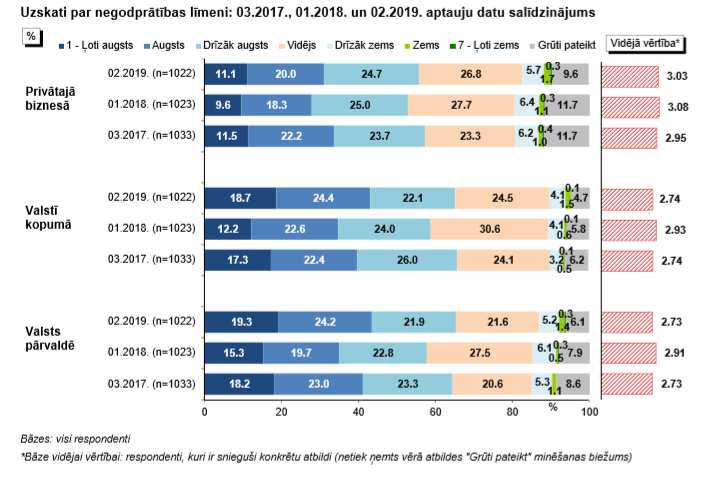 Kopējā uzticība valsts pārvaldei krāpšanas un korupcijas novēršanā ir ļoti zema, tāpēc ir būtiski turpināt komunikāciju ar sabiedrību par paveikto krāpšanas un korupcijas novēršanā. Taču salīdzinājumā ar iepriekšējo gadu pētījumiem, šis rādītājs pa gadiem ir dinamiski pieaudzis (2017.: 9%, 2018.: 11%, 2019.: 13), kas ir pozitīvs rezultāts un norāda uz informatīvo kampaņu pozitīvo ietekmi.Veidojot komunikāciju saistībā ar ziņošanu, jāņem vērā, ka sabiedrība gatava iesaistīties ziņošanas procesos situatīvi, proti, gadījumos kad tas var skart viņus vai tuvus cilvēkus. Komunikācijas centrā ir jāliek indivīda “es” un komunikācija ir jābūvē caur skaidrojumu par to, kā notikums / situācija ietekmēs tieši “mani” vai “manu ģimeni”. To apliecina fakts, ka vairāk nekā pusi respondentu ziņotu, ja tiktu aizskartas viņu vai viņiem tuvu cilvēku intereses (65%), ja tiktu apdraudēta cilvēku drošība (43%) un ja gadījumi ir īpaši nekaunīgi (43%). Lai sabiedrība vairāk iesaistītos ziņošanas procesos tiesībaizsardzības iestādēm būtu jābūt proaktīvām darbā ar medijiem un jākomunicē par izmeklēšanas gaitu, tā mazinot sajūtu, ka ziņošanas rezultātā tāpat nekas netiek darīts. Ziņošana tiktu veicināta, ja respondentiem būtu saprotamas un redzamas pozitīvas sekas (vainīgie tiktu saukti pie atbildības un situācija sāktu mainīties) – 37%.28% respondentu norādīja, ka tiem trūkst informācijas par to, kur ir jāziņo. Jāsecina, lai veicinātu šīs sabiedrības daļas ziņošana, institūcijām ir jāorganizē informatīvi pasākumi izglītojot par ziņošanas iespējām, kā arī atvieglojot ziņošanas procesus, piemēram, pieņemot anonīmus ziņojumus.tabula: “SKDS” 2019.gada pētījuma “ Attieksme pret negodīgu rīcību” rezultāti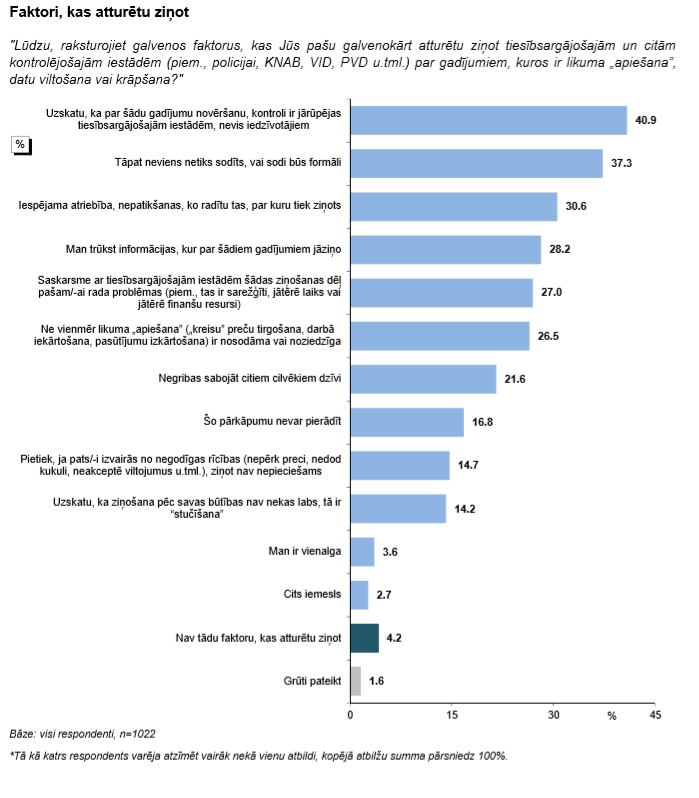 Puse no respondentiem (51%), kuri piedalījās aptaujā, novērtē cilvēku, kurš ir ziņojis, pozitīvi, kritiski vai negatīvi vērtē 16%, tomēr neitrāls vai neviennozīmīgs vērtējums ir 13% respondentu, bet 19% ir grūti pateikt, kas nozīmē, ka sabiedrības attieksme pret ziņotājiem kļūst pozitīvāka un asociācija ar “stučīšanu” mazinās, kā arī mazinās vienaldzīgo proporcija.Kampaņas ietvaros respondentiem vaicāts, vai un cik bieži viņi ir gatavi demonstrēt skaidru attieksmi pret negodīgumu, ko ietver sauklis #Atkrāpies! Salīdzinājumā ar 2018.gadu kopējā tā respondentu daļa, kas būtu gatava skaidri paust šādu attieksmi, nav būtiski palielinājusies (par 1%), tomēr ir būtiski samazinājusies tā iedzīvotāju daļa, kas ir vienaldzīga (par 7%), kas norāda uz to, ka kampaņa ir spējusi ietekmēt to sabiedrības daļu, kas vēl nebija izdarījusi savu izvēli attiecībā uz negodprātīgu rīcību.Secinājums: Lai arī palielinājusies tā sabiedrības daļa, kas nav gatava paust skaidru nostāju pret negodprātīgām darbībām, tomēr svarīgi, ka samazinājusies ir vienaldzīgo daļa, kas liek secināt, ka tā ir kampaņas tiešā ietekme, kas liek cilvēkiem par to aizdomāties. Divos gados ir panākts labs rezultāts, ko, turpinot šo pašu vai veidojot līdzīgas attieksmes maiņas kampaņas, ir iespējams uzlabot.Visi pētījumu rezultātā iegūtie dati un izdarītie secinājumi tiek izmantoti sociāli informatīvās kampaņas Pretkrāpšanas kustības #Atkrāpies! vēstījumu izveidē (Skat. A.3.1. sadaļu) un informācijas analīzes procesā, lai mainītu sabiedrības attieksmi pret krāpšanu un negodīgu rīcību. Veiktie pētījumi ir publiski pieejami. Iegūtie dati arī turpmāk tiks izmantoti FM un AFCOS padomē iesaistīto iestāžu komunikācijas veidošanā, lai nepieciešamības gadījumā vērstu uzmanību uz aktuālākajiem tematiem krāpšanas apkarošanas jomā.Izpildes statuss: Pasākums Nr. 3 – Izpildīts atbilstoši AFCOS darbības stratēģijā un pasākumā plānā paredzētajam. B DAĻABŪTISKĀKIE PLĀNOTIE AFCOS PASĀKUMI 2020. GADĀ3.tabula: Būtiskākie plānotie pasākumi 2020. gadā, tai skaitā ar mērķi nodrošināt 2017. – 2019. gadu stratēģijas ilgtspēju.C DAĻAINFORMATĪVS PĀRSKATS UN STATISTIKAS DATIpar konstatētajām neatbilstībām ES fondu ietvarosC.1. Neatbilstību tendences sadalījumā pa ES fondiem 2019. gadā2019. gadā 2014. - 2020. plānošanas periodā ES fondu izlietojumā konstatētas 1897 neatbilstības par kopējo summu 16 547 718,50 EUR, līdz ar to, salīdzinot ar kopējiem attiecināmiem izdevumiem, kopējais 2019. gadā konstatēto neatbilstību summas īpatsvars veido 1,33 %. Jāpiemin, ka salīdzinājumam ar 2018. gadu, tas ir ievērojami palielinājies ( 2019. – 1,33%; 2018. g.- 0,15%). (Detalizētu informācijas apkopojumu skatīt 2. pielikumā).Salīdzinājumam 2007. – 2013. plānošanas perioda sestajā ieviešanas gadā (2012. gads) ERAF, ESF, KF, EZF, ELFLA, ELGF un ETS fondos, kopējais konstatēto neatbilstību skaits bija 3962 neatbilstības par kopējo summu 40 807 617,87 EUR. Salīdzinot ar kopējiem attiecināmiem izdevumiem, 2012. gadā konstatēto neatbilstību summas īpatsvars bija daudz lielāks un veidoja 3,46% (detalizētu informācijas apkopojumu skatīt 2. pielikumā).4. tabula “Neatbilstību skaits un summas 2014.-2020. plānošanas periodā visos ES fondos kopā”Lielais kāpums neatbilstību apjomā 2016. gadā ir skaidrojams ar EK audita konstatēto sistēmisko pārkāpumu iepirkumos būvniecības jomā 2007. - 2013. plānošanas periodā noslēgtiem līgumiem KF un ERAF ietvaros, kam bija arī sistēmiska ietekme uz līgumiem, kas bija jau noslēgti 2014. - 2020. plānošanas perioda ietvaros. Savukārt, neatbilstību skaita kāpums 2017. gadā izskaidrojams ar ELFLA un ELGF fondu specifiku, proti, šajos fondos ir ļoti liels iesniegto pieteikumu/projekta iesniegumu un atbalsta saņēmēju skaits (ELGF ietvaros aptuveni 60 tūkst. atbalsta saņēmēju ik gadus un ELFLA ietvaros jau 22 tūkst.). Tādējādi salīdzinājumā ar citiem ES fondiem tieši ELFLA un ELGF ietvaros šo konstatēto neatbilstību skaits ikgadēji ir liels, ar mazu finansiālo ietekmi.Savukārt, kāpums 2019. gadā neatbilstību apjomā ir izskaidrojams ar to, ka ERAF ietvaros tika konstatēti divi gadījumi, kuriem varētu būt liela finansiālā ietekme. 5. tabula “Neatbilstību skaits un summas 2014.-2020. plānošanas periodā 2019. gadā sadalījumā pa ES fondu veidiem”Izvērtējot neatbilstības sadalījumā pa ES fondu veidiem (skatīt 5. tabulu), konstatējams, ka 2019. gadā visvairāk neatbilstību, salīdzinot pret kopējo neatbilstību skaitu, tika atklātas ELGF (38,38 %) ietvaros, kam seko neatbilstības ELFLA (36,43 %) un ERAF (11,28%) ietvaros. Savukārt, vislielākais neatbilstību apjoms, salīdzinot pret kopējo neatbilstību summu, 2019. gadā tika konstatēts ERAF (76,28 %) ietvaros, kam seko neatbilstības KF (10.88 %) un ELFLA (6,94 %). ELFLA un ELGF izteikti lielākais neatbilstību skaits ir skaidrojams ar šo fondu specifiku, proti, lielākā daļa no neatbilstībām ir atklātas platību maksājumu atbalsta pasākumu ietvaros, kā arī jāņem vērā tas, ka šajos fondos ir ļoti liels iesniegto pieteikumu/projekta iesniegumu un atbalsta saņēmēju skaits, taču summas ir salīdzinoši nelielas. Tāpēc, salīdzinot neatbilstību konstatēšanas tendences gadu griezumā, redzams, ka lauksaimniecības fondos (ELFLA un ELGF) tās ir pastāvīgas un vidējais vienas neatbilstības apjoms ir ļoti zems (detalizētāku informāciju skatīt C.1.2.sadaļā). Savukārt, ERAF un KF lielais neatbilstību summas apjoms skaidrojams ar to, ka šo fondu ietvaros tiek realizēti finansiālā ziņā apjomīgāki projekti, kamēr projektu skaits ir salīdzinoši neliels, līdz ar to arī atklātās neatbilstības skaita ziņā nav daudz, taču ar lielu finansiālo ietekmi.C.1.1. Eiropas Sociālais fonds (ESF), Eiropas Reģionālās attīstības fonds (ERAF) un Kohēzijas fonds (KF) (2014.-2020.plānošanas periods)2019. gadā ERAF finansētos projektos konstatētas 214 neatbilstības par kopējo summu 12 622 139,43 EUR; ESF finansētos projektos – 67 neatbilstības par kopējo summu 138 126,02 EUR (JNI projekta ietvaros 2019. gadā netika konstatētas neatbilstības) un KF finansētos projektos – 18 neatbilstības par kopējo summu 1 800 192,27 EUR.Analītiskā informācija par pārskata perioda neatbilstībām tiek iekļauta regulārajā Finanšu ministrijas informatīvajā pusgada ziņojumā MK par ES fondu aktualitātēm 6.sadaļā.2019. gadā tika pieņemti 10 lēmumi par neatbilstībām saistībā ar aizdomām par krāpšanu ES fondu ietvaros (ERAF – 9 gab. un KF - 1). Visos gadījumos šobrīd norit kriminālprocess, 5 materiāli atrodas Valsts policijas lietvedībā (pamatojoties uz šo informāciju uzsākti 3 kriminālprocesi), 3 – KNAB lietvedībā (pamatojoties uz šo informāciju uzsākti 2 kriminālprocesi), un 2 – Iekšējā drošības biroja lietvedībā (pamatojoties uz šo informāciju uzsākts 1 kriminālprocess).C.1.2. Eiropas Lauksaimniecības fonds lauku attīstībai (ELFLA) un Eiropas Lauksaimniecības garantiju fonds (ELGF) (2014.-2020.plānošanas periods)2014. - 2020. gada plānošanas periodā ES fondu ieviešana turpinās un arvien vairāk tiek īstenoti arī investīciju veida projekti. Izvērtējot ELFLA un ELGF īstenošanas progresu, secināts, ka ELFLA ietvaros uzņemtas saistības jau par 93% un izmaksāts finansējums atbalsta saņēmējiem 76 % no pieejamā finansējuma. Lielākā daļa no neatbilstībām ir atklātas ELGF un ELFLA ietvaros un pamatā platību maksājumu atbalsta pasākumu ietvaros - neatbilstības/pārkāpumi pamatā saistīti ar platību pārdeklarāciju, savstarpējo atbilstību nosacījumu pārkāpumiem un atbalsta pretendenta pieļautajām kļūdām. Kopā 2019. gadā ELFLA konstatētas 691 neatbilstība par kopējo summu 1 147 868 EUR un ELGF konstatētas 728 neatbilstības par kopējo summu 298 080 EUR.Izvērtējot informāciju par 2019. gadu, secināms, ka vidējais vienas neatbilstības apjoms ELFLA ietvaros veido 1661 eiro un ELGF - 409 eiro. Savukārt, kopējais neatbilstoši veikto izdevumu apjoms no izmaksātā finansējuma atbalsta saņēmējiem ELFLA ietvaros ir 0.48 % un ELGF ietvaros 0.10 %, kas ir zem 2 % kļūdas īpatsvara būtiskuma sliekšņa.Faktiski atgūtais finansējums ELFLA ietvaros veido 77 % un ELGF ietvaros 90 % no neatbilstību summas. ELFLA un ELGF gadījumā neatbilstoši veikto izdevumu atgūšanas īpatsvars ir tik augsts, jo neatbilstības ir pamatā konstatētas platību maksājumu atbalsta pasākumu ietvaros un šajos gadījumos ir lielākas iespējas šos neatbilstoši veiktos izdevumus ieturēt no nākamajiem maksājumiem, kā arī vienas neatbilstības apjoms ir samērā mazs. 2019. gadā konstatēts viens krāpšanas/ aizdomu par krāpšanos gadījums ELFLA projektos. Pamatojoties uz minēto informāciju, Valsts policija ir uzsākusi kriminālprocesu.C.1.3. Eiropas Jūrlietu un zivsaimniecības fonds (EJZF) (2014.-2020.plānošanas periods)EJZF ietvaros 2019. gadā tika konstatētas piecas neatbilstības par kopējo summu           198 259 EUR.Izvērtējot EJZF īstenošanas progresu, secināts, ka EJZF ietvaros – uzņemtas saistības par 50 % un izmaksāts finansējums 37 %.Savukārt kopējais neatbilstoši veikto izdevumu apjoms no izmaksātā finansējuma atbalsta saņēmējiem EJZF ietvaros veido 0,97 %.2019. gadā tika konstatēts viens krāpšanas/ aizdomu par krāpšanos gadījums EJZF projektos. Minētajā gadījumā Valsts policija veic izmeklēšanu.C.1.4. Eiropas teritoriālās sadarbības (ETS) programmas (2014.-2020.plānošanas periods)VARAM 2019.gadā Latvijas finansējuma saņēmēju projektos ir konstatējusi 124 neattiecināmo izdevumu gadījumus par kopējo summu 298 620, 00 euro. Konstatētie neattiecināmie izdevumi netika deklarēti Eiropas Komisijai. Salīdzinot ar iepriekšējo gadu ir secināms, ka neattiecināmo izdevumu gadījumu skaits pieaug plānošanas perioda ietvaros, kas skaidrojams ar to, ka palielinās īstenojamo un pabeigto projektu skaits, t.sk. infrastruktūras objektu skaits. ETS programmu Revīzijas iestādes 2019.gadā konstatēja 4  neatbilstoši veikto izdevumu gadījumus Latvijas finansējuma saņēmēju projektos par kopējo summu 18 602,89 EUR, kurus pilnā apmērā 2019.gadā ieturēja no nākamajiem maksājumiem. 2019.gadā ETS programmu projektos netika konstatēts neviens krāpšanas/aizdomas par krāpšanas gadījums.C.1.5. Eiropas Atbalsta fonds vistrūcīgākajām personām (EAFVP) (2014.-2020.plānošanas periods)2019. gadā EAFVP konstatēti 3 neatbilstību gadījumi par kopējo summu 48.39 EUR.  Neatbilstību summas īpatsvars ir 0,0007% pret kopējo attiecināmo izdevumu summu. Vērtējot informāciju par 2019. gadā EAFVP īstenošanā atklātajām neatbilstībām pret datiem par 2018. gadu (2018. gadā kopējā summa – 1690,67 EUR, konstatēti 12 neatbilstību gadījumi) vērojams neatbilstību skaita un summas samazinājums. 2019. gadā netika konstatēts neviens krāpšanas/ aizdomu par krāpšanos gadījums EAFVP programmu projektos. 	C.1.6. Iekšējās drošības fonds  (IDF) (2014.-2020.plānošanas periods) 2019. gadā IDF projektos konstatētas 12 neatbilstības par kopējo summu 18 628,59 EUR. Neatbilstoši veiktos izdevumus Atbildīgā iestāde konstatējusi administratīvajās pārbaudēs, secinot, ka nekorekti veikti atlīdzības aprēķini, kā arī pārsniegtas granta līgumā apstiprinātās summas. Savukārt, Revīzijas iestāde, veicot auditus, konstatējusi pārkāpumus divās iepirkumu procedūrās, attiecīgi piemērojot finanšu korekciju.Atšķirībā no 2018.gadā konstatētā, neatbilstošo izdevumu summa un gadījumu skaits ir palielinājies, tas izskaidrojams ar iepirkumos konstatētajām neatbilstībām. It īpaši par Iekšlietu ministrijas Centralizētās iepirkumu komisijas veikto iepirkumu Nr. IeM NVA 2017/34 “Komandējumu (tostarp, nelegālo imigrantu izraidīšanas) organizēšanas pakalpojumi Iekšlietu ministrijas padotībā esošo iestāžu vajadzībām uz diviem gadiem”, jo iepirkuma ietvaros noslēgtās vispārīgās vienošanās skar vairākus projektu finansējumu saņēmējus (IeM, Valsts policiju, Valsts robežsardzi, Pilsonības un migrācijas lietu pārvaldi, Valsts robežsardze koledžu), kā rezultātā neatbilstošie izdevumi tika konstatēti vairākos projektos.2019. gadā netika konstatēts neviens krāpšanas/ aizdomu par krāpšanos gadījums IDF projektos.C.1.7. Patvēruma, migrācijas un integrācijas fonds (PMIF) (2014.-2020.plānošanas periods)2019. gadā  PMIF ietvaros tika konstatēts 31 neatbilstību gadījums par kopējo summu 7153,45  EUR. Neatbilstoši veiktos izdevumus Atbildīgā un Deleģētā iestāde konstatējusi administratīvajās pārbaudēs, secinot, ka nekorekti veikti atlīdzības aprēķini, kā arī pārsniegtas granta līgumā apstiprinātās summas. Savukārt, Revīzijas iestāde, veicot auditus, konstatējusi pārkāpumus vienā iepirkumu procedūrā, attiecīgi piemērojot finanšu korekciju.2019. gadā netika konstatēts neviens krāpšanas/ aizdomu par krāpšanos gadījums PMIF projektos.C.2. Neatbilstību tendences 2014.-2020. plānošanas periodā 2019.gadā (sestais plānošanas perioda gads) salīdzinājumā ar 2007.-2013. plānošanas perioda tendencēm 2012. gadā (sestais plānošanas perioda gads) Administrēšanas un uzraudzības efektivitātes salīdzināšanas nolūkos tika sagatavota informācija par 2014. – 2020. plānošanas perioda un iepriekšējā plānošanas perioda (2007. – 2013. gads) sestā ieviešanas gada (2012.g. un 2019. g.) ERAF, ESF, KF, EJZF/EZF, ELFLA, ELGF un ETS projektos konstatētajām neatbilstībām ( skatīt tabulas Nr.6 un Nr.7).6. tabula: “Kopējo attiecināmo izdevumu summa  2007.-2013 un 2014.-2020. plānošanas periodu sestajos gados, t.i., 2012. un 2019. gadā”Kā redzams tabulā Nr.6 kopējā attiecināmo izdevumu summa, jeb atbalsta saņēmējiem izmaksātais finansējums 2019. gadā tikai ERAF, ELGF, ETS ir lielāks nekā 2012. gadā. No minētā var secināt, ka iepriekšējā plānošanas perioda sestais gads bija veiksmīgāks ES fondu investīciju ieguldīšanā nekā 2014. -2020. plānošanas perioda sestais gads. Tas varētu būt izskaidrojams ar to, ka 2014. – 2020. plānošanas perioda aktīvā projektu ieviešanas fāze tika uzsākta vēlāk.Papildus informatīvā ziņojuma 3.pielikumā redzams kopējais ES līdzfinansējuma piešķīrums sadalījumā pa fondiem.7.tabula: “Neatbilstību summas EUR 2007.-2013 un 2014.-2020. plānošanas periodu sestajos gados, t.i., 2012. un 2019. gadā”Neatbilstību summas 2019. gadā ERAF, ESF, KF, ELFLA un ELGF ir mazākas nekā 2012. gadā, ko varētu skaidrot ar to, ka finansējuma saņēmēji ir ieguvuši pieredzi projektu ieviešanā, vienkāršoto izmaksu ieviešanu, kā arī ar to, ka liela daļa finansējuma saņēmēju ir publiskā sektora iestādes un iepriekš noteiktie finansējuma saņēmēji. Tomēr lielākie projekti vēl ir ieviešanas fāzē, līdz ar to neatbilstības tajos vēl nav konstatētas.Savukārt, ETS strādā divu līmeņu kontroles sistēma, līdz ar to 2019. gada dati ( gan neatbilstību summas, gan skaits) atspoguļo gan neattiecināmo izdevumu kopsummu, ko konstatēja finanšu kontrole un kas netika deklarēti Eiropas Komisijai, gan neatbilstoši veiktos izdevumus, kurus konstatēja audita iestāde. 8. tabula “Neatbilstību skaits gab. 2007.-2013 un 2014.-2020. plānošanas periodu sestajos gados, t.i., 2012. un 2019. gadā”Neatbilstību skaits 2014. – 2020.  gadu plānošanas perioda sestajā ieviešanas gadā teju visos fondos ir mazāks, nekā 2012. gadā (kas ir analoģiski – sestais projektu ieviešanas gads 2007. -2013. gadu plānošanas perioda ietvaros). To varētu skaidrot ar ieviešanas sistēmas efektivizēšanu, kā arī to, ka 2014. - 2020. plānošanas periodā finansējums tiek piešķirts mazākam projektu skaitam, t.i., lielākos projektus īsteno jau iepriekš noteiktie un pieredzējušie finansējuma saņēmēji. Ir ieguldīts liels darbs arī skaidrojošo semināru organizēšanā un konsultēšanā.D DAĻAINFORMATĪVS PĀRSKATS UN STATISTIKAS DATIpar 2019 .gadā saņemtajiem iesniegumiem par iespējamām krāpnieciskām un citām nelikumīgām darbībām ES fondu ietvaros, kā arī sadarbību ar OLAF un citām Eiropas institūcijāmD.1. Izmeklēšanas iestādēs saņemto iesniegumu statistika2019.gadā tiesībsargājošās iestādēs tika saņemti 18 iesniegumi par iespējamām krāpnieciskām un citām nelikumīgām darbībām ES fondu ietvaros ietvaros.2019. gadā VP saņēma 17 iesniegumus, no kuriem 3 gadījumos tika pieņemts lēmums par atteikumu uzsākt kriminālprocesu, pārējos uzsākts kriminālprocess. Kopā 2019. gadā VP uzsākusi 14 kriminālprocesus saistībā ar iespējamiem noziedzīgiem nodarījumiem ES finanšu izlietojumā (12 gadījumos kriminālprocess uzsākts, pamatojoties uz saņemtu iesniegumu, 2 gadījumos – pēc citu izmeklēšanas iestāžu pārsūtītas informācijas).KNAB 2019. gadā ir uzsācis vienu kriminālprocesu, pamatojoties uz saņemto iesniegumu un 4 iesniegumus ir pārsūtījuši VP pēc piekritības. Jāpiemin, ka 3 no pārsūtītajiem iesniegumiem tika klasificēti kā Trauksmes cēlēja ziņojumi, līdz ar to AFCOS nav iespējas pārbaudīt, vai minētajos gadījumos kriminālprocesi ir uzsākti.Papildus jāmin, ka prokuratūra 2019.gadā saņēma OLAF gala ziņojumu ar rekomendācijām, kas pēc piekritības tika pārsūtīts VP kriminālprocesa uzsākšanai.2019. gadā publiskajā telpā izskanēja informācija par Iekšējā drošības biroja lietvedībā esošiem  diviem kriminālprocesiem, kas skar ES finanšu intereses. Līdz ar to AFCOS padome uzsāka komunikāciju minētajos gadījumos, lai nodrošinātu pienācīgu administratīvo pasākumu piemērošanu konkrētu projektu ietvaros.9.tabula: “Kopsavilkums par VP un KNAB saņemtajiem iesniegumiem 2019.gadā salīdzinājumā ar 2018, 2017., 2016., 2015., 2014., 2013.gada datiem”Papildus informējam, ka FM AFCOS 2019.gadā kopumā ir saņēmis 56 signālus par iespējamiem pārkāpumiem, no tiem 44 signālus ( salīdzinājumam – 2018. gadā - 16 signālus) par iespējamiem pārkāpumiem ES fondu izlietojumā. Minētie signāli saņemti oficiālu iesniegumu, kā arī elektronisku un anonīmu ziņojumu viedā. Ar AFCOS starpniecību, iesaistot kompetentās institūcijas – vadošās iestādes, sadarbības iestādes, kā arī izmeklēšanas iestādes, visi signāli tika vai šobrīd tiek pārbaudīti. Visos gadījumos saņemtā informācija tiek iekļauta uzraugošo iestāžu risku reģistros, nodrošinot pastiprinātu kontroli attiecīgajiem projektiem, atsevišķos gadījumos, veicot arī papildus pārbaudes.Saņemto signālu palielinājums salīdzinājumā ar 2018. gadu varētu būt izskaidrojams ar to, ka 2019. gadā AFCOS tika aktīvāk iesaistīts komunikācijas nodrošināšanā starp ES fondus administrējošām institūcijām un tiesībaizsardzības iestādēm – tika organizētas gan starpinstitūciju sanāksmes (5 reizes), gan  notika regulāra elektroniska informācijas apmaiņa, kā arī FM AFCOS organizētās sociāli informatīvā kampaņas #Atkrāpies! 2019. gada tēma bija – ziņošanas kultūra, kuras laikā sabiedrība tika informēt par ziņošanas nepieciešamību un pozitīvo ietekmi, bet arī izveidots Atkrāpies ziņošanas rīks (skatīt A.3.1. sadaļu).2019.gadā medijos tika publicēti 2 signāli ar aizdomām par korupciju / aizliegtām vienošanās. Lai izvērtētu minēto gadījumu iespējamu ietekmi uz ES fondu līdzfinansētajiem projektiem, ES fondu administrējošās iestādes sadarbībā ar AFCOS regulāri sazinās ar tiesībaizsardzības iestādēm, lai noskaidrotu, vai minēto izmeklēšanu gaitā nav konstatēta saistība ar konkrētiem ES līdzfinansētiem projektiem. Ņemot vērā to, ka šajā ziņojumā ir iekļauta informācija tikai par zināmajiem krāpšanas (korupcijas) vai aizdomu par krāpšanu (korupciju) gadījumiem, nav iespējams izvērtēt informāciju, cik liels ir patiesais krāpšanas gadījumu skaits, ieskaitot neatklāto krāpšanu. Līdz ar to noderīgs un vērtīgs ir FM AFCOS veiktais pētījums par negodprātības līmeni valstī, kura laikā tiek noskaidrots sabiedrības viedoklis par dažādiem ar krāpšanos saistītiem jautājumiem. (skatīt A.3.3. sadaļu). D.2. Sadarbība ar OLAF krāpšanas izmeklēšanas jautājumos	Ņemot vērā FM AFCOS organizētās mācības, pieredzes apmaiņas braucienu un sanāksmes, kurās piedalījās arī OLAF pārstāvji, 2019. gadā turpināja uzlaboties sadarbība ar OLAF.tabula Sadarbība ar OLAF 2019. gadā	10. tabulā redzama sadarbība ar OLAF klātienē, bet papildus tam FM AFCOS sadarbībā ar AFCOS Padomes darbā iesaistītajām institūcijām atbalstīja OLAF to veiktajās izmeklēšanās – sniedza nepieciešamo informāciju, organizēja videokonferences izmeklēšanas lietu ietvaros, sniedza informāciju aptauju un anketu veidā, piedalījās dažādās darba grupās un semināros, prezentēja labās prakses piemērus u.tml.	Līdzīgi kā 2018. gadā, arī 2019. gadā, sniedzot OLAF atbalstu, to veiktajās administratīvajās izmeklēšanās arvien skaidrāk iezīmējās problemātika - nacionālā normatīvā regulējuma trūkums atbalsta sniegšanai OLAF izmeklētājiem to veiktajās pārbaudēs uz vietas Latvijā. FM AFCOS, pamatojoties uz esošo normatīvo regulējumu un iestāžu atsaucību, koordinēja atbalsta sniegšanas procesu OLAF izmeklētājiem. FM AFCOS piedalījās pārbaudēs uz vietas;  organizēja citu institūciju pārstāvju dalību pārbaudēs uz vietas; organizēja sanāksmes; ieguva nepieciešamo informāciju no nacionālajām institūcijām; atbalstīja tulkošanas jautājumos u.tml. 	Rezumējot augstākminēto, sadarbība ar OLAF uzlabojas un intensificējas, kas ir vērtējams kā pozitīvs aspekts ES finanšu interešu aizsardzības jomā. Taču tas skaidri norāda uz trūkumiem un nepieciešamību veikt uzlabojumus nacionālajā normatīvajā regulējumā, lai nodrošinātu Regulās 883/2013 un 2185/96 noteikto prasību izpildi nacionālā līmenī. 2019. gadā uzsāktais darbs pie “Eiropas biroja krāpšanas apkarošanai atbalsta likuma” (skatīt sadaļu A.1.3). ir pirmais solis nacionālā normatīvā regulējuma sakārtošanā un sadarbības ar OLAF uzlabošanā arī normatīvā līmenī.D.3. Eiropas Revīzijas palātas audits par pretkrāpšanas pasākumiem 	No 2018. gada 26. februāra līdz 2. martam misijā Latvijā bija ieradušies ERP auditori, kuri veica pārbaudes lietderības revīzijas saistībā ar pasākumiem krāpšanas novēršanai un apkarošanai ES Kohēzijas politikas finansēto fondu projektu izdevumos vairākās dalībvalstīs (Anti-fraud measures in EU Cohesion Policy spending) ietvaros. 	Pārbaužu laikā Latvijā ERP auditori tikās ar FM Revīzijas iestādes, FM AFCOS, FM Vadošās iestādes, Sabiedrības par atklātību – DELNA, Prokuratūras, LIAA, VP, CFLA, KP, VID un KNAB pārstāvjiem, lai iegūtu revīzijai nepieciešamo informāciju, kā arī gūtu priekšstatu par Latvijā izveidoto sistēmu krāpšanas novēršanai un apkarošanai ES Kohēzijas politikas finansēto fondu projektu izdevumos. Detalizēti tika izskatīti individuālie krāpšanas aizdomu gadījumi un to tālākā virzība.	2019. gada sākumā tika publicēts apvienotais ERP īpašais ziņojums Nr. 6/2019 “Krāpšanas problēmu risināšana ES kohēzijas izdevumos: vadošajām iestādēm jānostiprina atklāšana, rīcība un koordinācija” . Minētajā ziņojumā apkopoti ERP revīzijas laikā izdarītie secinājumi no apmeklētajās dalībvalstīs iegūtās informācijas un tika izdarīts secinājums - vadošās iestādes labāk apzina krāpšanas risku un izstrādā preventīvus pasākumus, bet tām joprojām jānostiprina krāpšanas atklāšana, rīcība krāpšanas gadījumā un dalībvalstu iestāžu koordinācija. It īpaši, vadošās iestādes nav panākušas ievērojamu progresu proaktīvas krāpšanas atklāšanas ziņā un nepietiekami izmanto datu analītikas rīkus. Tās nepietiekami ziņo par krāpšanas gadījumiem Eiropas Komisijai, kas savukārt ietekmē publicēto krāpšanas atklāšanas rādītāju ticamību. 	Latvija minētajā ziņojumā ES finanšu aizsardzības jomā tika novērtēta pozitīvi gan novērtējot to, ka Latvijā ir apstiprināta AFCOS Stratēģija un Pasākumu plāns, gan novērtējot ieguldījumu prevencijas veicināšanā, organizējot sociāli informatīvo kampaņu Atkrāpies!, kā arī to, ka AFCOS padomē ir institūcijas no visiem krāpšanas cikliem, kas veicina operatīvu un efektīvu informācijas apmaiņu starp institūcijām ES finanšu interešu aizsardzības jomā. Vienīgais aizrādījums Latvijai bija saistīts ar salīdzinoši nelielu spriedumu skaitu izmeklēšanas beigās. Pārsvarā ir atteikumi vai izmeklēšanas izbeigšana pierādījumu trūkuma dēļ.	Kopumā 2019. gads ir iezīmējies ar būtisku progresu iestāžu savstarpējās saziņas un sadarbības ziņā, izmeklējot un novēršot finanšu krāpšanas gadījumus. Sadarbības un savstarpējās izpratnes uzlabojumi ir notikuši gan starp Latvijas iestādēm, gan ar Eiropas Komisijas iestādēm. Nākamajā gadā ir turpināms darbs, lai efektīva sadarbība būtu ne tikai, pateicoties personāliju ieinteresētībai un labām sadarbības prasmēm, bet arī nostiprināta normatīvajos aktos.Finanšu ministrs	J. ReirsAAFCNAFCOS Latvija kompetento iestāžu komunikatoru tīklsACAAdministratīvās sadarbības līgums (Administrative cooperation arrangement)FM AFCOSFinanšu ministrijas Krāpšanas apkarošanas koordinācijas dienestsAFISEiropas Komisijas uzturēta pretkrāpšanas informācijas sistēma (Anti-Fraud Information System)CFLACentrālā finanšu un līgumu aģentūraCOCOLAFKrāpšanas novēršanas koordinēšanas padomdevēja komitejas darba grupaEIBEiropas Investīciju bankaEKEiropas KomisijaEPPOEiropas prokuratūra (European Public Prosecutor's Office)ERPEiropas Revīzijas palātaESEiropas SavienībaES fondiEiropas Sociālais fonds, Eiropas Reģionālās attīstības fonds, Kohēzijas fonds, Eiropas Lauksaimniecības fonds lauku attīstībai, Eiropas Lauksaimniecības garantiju fonds, Eiropas Jūrlietu un zivsaimniecības fonds, Eiropas teritoriālās sadarbības programma, Eiropas Atbalsta fonds vistrūcīgākajām personām, Iekšējās drošības fonds, Patvēruma, migrācijas un integrācijas fondsFMFinanšu ministrijaFM VIFinanšu ministrijas Vadošā iestādeFM AFCOSFinanšu ministrijas Krāpšanas apkarošanas koordinācijas dienestsGAF Krāpniecības apkarošanas darba grupaĢPĢenerālprokuratūraIMSEiropas Komisijas uzturēta neatbilstību vadības sistēma (Irregularity Management System)IeMIekšlietu ministrijaIUBIepirkumu uzraudzības birojsJALJunior Achievement Latvia KNABKorupcijas novēršanas un apkarošanas birojsKPKonkurences padomeLADLauku atbalsta dienestsLMLabklājības ministrijaLRPLatvijas Republikas prokuratūraMKMinistru kabinetsOAFCNOLAF komunikatoru tīklsOCCRPOrganizētās noziedzības un korupcijas ziņošanas projektsOLAFEiropas Birojs Krāpšanas apkarošanaiSKDSTirgus un sabiedriskās domas pētījumu centrs SKDSTMTieslietu ministrijaVARAMVides aizsardzības un reģionālās attīstības ministrija VASValsts administrācijas skolasVDIValsts darba inspekcijaVIDValsts ieņēmumu dienestsVIAAValsts Izglītības Attīstības AģentūraVPValsts policijaVSSValsts sekretāru sanāksmeZMZemkopības ministrijaNr. p.k.Plānotā darbībaApraksts par plānotajām darbībām1.OLAF atbalsta likuma ieviešanaTika izstrādāts OLAF atbalsta likumprojekts, kas tiek virzīts vienlaicīgi ar Kredītiestāžu likuma un Kontu reģistra likuma grozījumu projektiem (skatīt A.1.3. sadaļu)OLAF atbalsta likuma ieviešanai praksē 2020. gadā plānots izstrādāt procedūru rokasgrāmatu. Papildus plānots organizēt un 2020. gadā uzsākt komunikācijas pasākumus sabiedrības informētībai par OLAF atbalsta likuma spēkā stāšanos.2.AFCOS Nolikuma grozījumiPēc OLAF atbalsta likuma spēkā stāšanās plānots aktualizēt AFCOS Nolikumu. 3.AFCOS darbības stratēģijas un pasākuma plāna 2020. - 2022. gadam izstrāde un apstiprināšanaŅemot vērā to, ka AFCOS Stratēģija un pasākumu plāns tika apstiprināta periodam 2017. - 2019. gadam, 2020. gada 1.pusgadā plānots izstrādāt AFCOS Stratēģiju un pasākumu plānu periodam 2020. - 2022. gadam. Jaunajā AFCOS Stratēģijā  un Pasākumu plānā tiks ņemti vērā iepriekšējā pasākumā plāna ieviešanas gaitā izdarītie secinājumi, lai nodrošinātu pēctecību un īstenoto pasākumu ilgtspēju, kā arī Eiropas Komisijas un Eiropas Revīzijas palātas ieteikumi ES finanšu interešu aizsardzības jomas uzlabošanai. 4.Sociāli informatīvās kampaņas “Pretkrāpšanas kustība  #ATKRĀPIES!” uzturēšanaSociāli informatīvās kampaņas “Pretkrāpšanas kustība  #ATKRĀPIES!” īstenošana tika iekļauta AFCOS Stratēģijā un pasākumu plānā 2017. - 2019. gadam. (Skatīt A.3.1. sadaļu).Rezultātā tika secināts, ka informatīvie pasākumi sabiedrībai par dažādām krāpšanas tēmām ir interesanti un nepieciešami, līdz ar to nākamajos gados plānots uzturēt Atkrāpies! kampaņas laikā sasniegto un: 1) uzturēt mājaslapu un ziņošanas rīku; 2) piedalīties vismaz divos publiskos pasākumos (LAMPA un UzdrīkstiesUzvarēt!); 3) uzturēt nacionālo komunikatoru tīklu.5.Veikt pētījumu/ izpēti par negodprātīgas līmenī valstī (krāpšanas un/vai korupcijas jautājumiem), lai izvērtētu AFCOS stratēģijas un sociāli informatīvās kampaņas #Atkrāpies! rezultātusLai precīzāk izanalizētu AFCOS Stratēģijas un Pasākumu plāna, kā arī sociāli informatīvās kampaņas ATKRĀPIES! rezultātus un ietekmi uz sabiedrības domu, 2020. gada sākumā plānots veikt regulāro pētījumu, lai noskaidrotu negodprātīgas līmenī valstī.  Minētie rezultāti tiks ņemti vērā ATKRĀPIES! kampaņas rezultātu analīzē, kā arī FM AFCOS turpmāko plānu un aktivitāšu izveidē.  6.Dokumentu platformas izveide un izmantošana AFCOS padomes ikdienas saziņā Ņemot vērā lielo informāciju apjomu, kas tiek sūtīts AFCOS padomes darbā iesaistītajām institūcijām, kā arī lai e-pastos izsūtītā informācija tiktu uzglabāta strukturētā un visiem interesentiem pieejamā veidā tās aktualitātes laika posmā, tika nolemts izstrādāt dokumentu platformu, kas paredzēta informācijas vienkāršākai un ātrākai apmaiņai. Dokumentu platformas tehniskais risinājums ir izstrādāts un tā pielietošanas uzsākšana plānota 2020. gadā.   Veiktās darbībasGadījumu skaitsGadījumu skaitsGadījumu skaitsGadījumu skaitsGadījumu skaitsGadījumu skaitsGadījumu skaitsVeiktās darbības2019201820172016201520142013VP saņemti  iesniegumi1711632214025KNAB saņemti  iesniegumi51435--Lēmums par kriminālprocesa uzsākšanu VP KNAB14110030190**18632 (VP un KNAB)11 (VP un KNAB)Atteikums uzsākt kriminālprocesuVP KNAB30500023**75**Pārsūdzēti lēmumi020-3**Pārsūtītie iesniegumi43110-*** informācija nav pieejama** Dati pieejami tikai par 2016. gada I pusgadu* informācija nav pieejama** Dati pieejami tikai par 2016. gada I pusgadu* informācija nav pieejama** Dati pieejami tikai par 2016. gada I pusgadu* informācija nav pieejama** Dati pieejami tikai par 2016. gada I pusgadu* informācija nav pieejama** Dati pieejami tikai par 2016. gada I pusgadu* informācija nav pieejama** Dati pieejami tikai par 2016. gada I pusgadu* informācija nav pieejama** Dati pieejami tikai par 2016. gada I pusgadu* informācija nav pieejama** Dati pieejami tikai par 2016. gada I pusgaduSadarbība ar OLAF 2019. gadāSadarbība ar OLAF 2019. gadāSadarbība ar OLAF 2019. gadāDatumsVeidsIesaistītās institūcijas26.06.2019.-28.06.2019.Organizatoriskā tikšanās LVAFCOS,  VP ENAP, LIAA, OLAF, pieaicinātās personas (eksperti u.tml.)08.07.2019.-12.07.2019.Pārbaudes uz vietas LVFM AFCOS, OLAF09.07.2019.Tikšanās ar OLAF un EIB pārstāvjiem kriminālprocesa ietvarosKNAB, OLAF, EIB13.11.2019.- 14.11.2019.Organizatoriskā tikšanās LVLV: KNAB, ĢP; EUROJUST valsts loceklisCZ: Valsts policija un tiesu iestādes; EUROJUST norīkotais valsts ekspertsOLAF, EIB